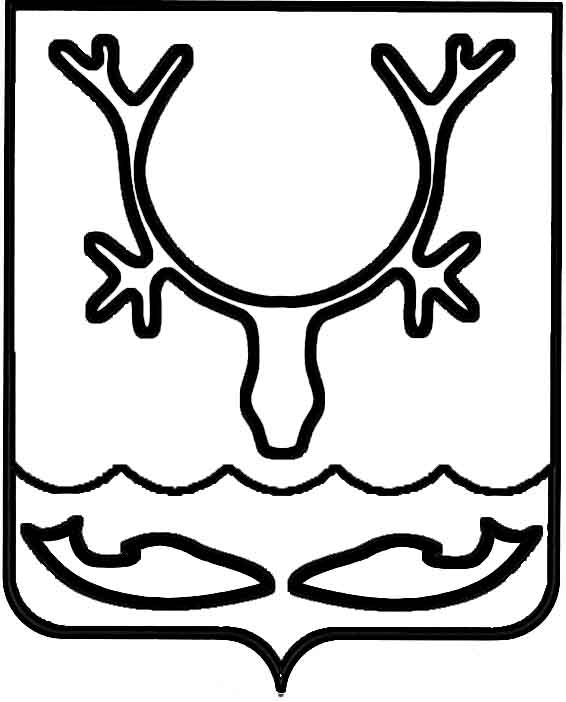 Администрация муниципального образования
"Городской округ "Город Нарьян-Мар"ПОСТАНОВЛЕНИЕО внесении изменений в постановление Администрации МО "Городской округ "Город Нарьян-Мар" от 03.06.2016 № 630В соответствии с Порядком предоставления и распределения субсидий 
на организацию в границах поселения электро-, тепло- и водоснабжения населения, водоотведения в части подготовки объектов коммунальной инфраструктуры к осенне-зимнему периоду, предусмотренным государственной программой Ненецкого автономного округа "Модернизация жилищно-коммунального хозяйства Ненецкого автономного округа", утвержденным постановлением Администрации Ненецкого автономного округа от 22.10.2014 № 399-п, Администрация муниципального образования "Городской округ "Город Нарьян-Мар" П О С Т А Н О В Л Я Е Т:Внести в Порядок предоставления муниципальной преференции 
Нарьян-Марскому муниципальному унитарному предприятию объединенных котельных и тепловых сетей в виде субсидии на частичное обеспечение (возмещение) затрат, возникающих при проведении мероприятий по подготовке объектов коммунальной инфраструктуры к осенне-зимнему периоду, утвержденный постановлением Администрации МО "Городской округ "Город Нарьян-Мар" 
от 03.06.2016 № 630, следующие изменения:1.1.	В пункте 4 после слов "приобретение следующего оборудования, 
не используемого в целях проведения капитального ремонта" добавить слова "являющегося новым товаром, поставленным в рамках контрактов (договоров), оплата по которым осуществляется в текущем финансовом году:".1.2.	Пункт 7 дополнить подпунктом 5 следующего содержания:"5) копию приказа предприятия, предоставляющего услуги по электро-, тепло- 
и водоснабжению, водоотведению (далее – предприятие) о создании аварийного запаса материально-технических средств, копию акта инвентаризации аварийного запаса, проведенного на первое число месяца, в котором направлено заявление 
о заключении соглашения (при проведении мероприятий, указанных в подпункте 2 пункта 4 настоящего Порядка).".В абзаце восьмом пункта 7 слова "Управление строительства, ЖКХ 
и градостроительной деятельности Администрации МО "Городской округ "Город Нарьян-Мар" заменить словами "Управление жилищно-коммунального хозяйства Администрации муниципального образования "Городской округ "Город Нарьян-Мар".В пункте 8 слова "управления строительства, ЖКХ и градостроительной деятельности Администрации МО "Городской округ "Город Нарьян-Мар" заменить словами "Управления".В подпункте 4 пункта 8 после слов "справки о стоимости выполненных работ (форма № КС-2)," дополнить словами "копии платежных поручений".Пункт 8 дополнить подпунктом 12 следующего содержания: "12) Пояснительную записку при образовании разницы между сметной стоимостью мероприятий, получивших положительное заключение о проверке достоверности определения сметной стоимости и фактической стоимостью мероприятия, подтвержденной актом о приемке выполненных работ (форма КС-2) 
и справкой о стоимости выполненных работ и затрат (форма КС-3) с обоснованием изменения объемов работ с учетом показателей качества выполненных работ.".В абзаце девятом пункта 9 исключить слова "в случае выполнения работ 
по капитальному ремонту объектов коммунальной инфраструктуры сторонней подрядной организацией".В абзаце четвертом пункта 11 слова "в течение 10 дней" заменить словами "в течение 10 рабочих дней".Настоящее постановление вступает в силу со дня его подписания 
и подлежит официальному опубликованию.04.12.2020№976И.о. главы города Нарьян-Мара А.Н. Бережной